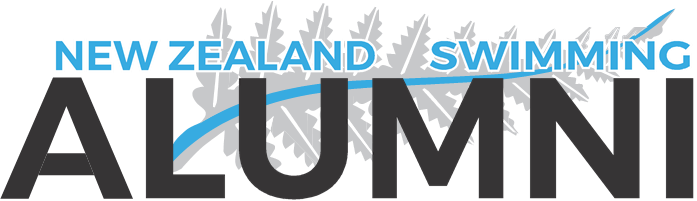 SCHOLARSHIP APPLICATIONS 
MAY 2024
ABOUT THE GRANTS:The New Zealand Swimming Alumni was established in 1989 to promote the disciplines of the sport of swimming and to assist athletes who have the potential to represent their country. We are proud to have supported many developing athletes with scholarships to assist their journey to achieve their goals.Individual scholarship applications are invited from Swimmers and Para Swimmers. Applicants are invited to apply for some financial assistance as a reimbursement of expenses incurred, for travel to amateur competitions, coaching or other similar competitive expenditure.  CONDITIONS: Scholarship applicants will not have received more than $15,000 in total from sponsors and other supporters (not including family) during qualifying period 17/04/2023 to 19/04/2024. The Trust expects that the grants will support athletes who have qualified for the 2024 Junior Pan Pacific Championships to be held in Canberra or the World Aquatics Junior Open Water World Champs in Alghero, Italy. Those intending to compete in international meets should outline their intentions. The application form must be signed by an appropriate Regional or Club Officer who can certify that the scholarship applicant is a financial member of SNZ and that the details relating to Financial Assistance are correct. Forms must be correctly certified or they will not be accepted.  Successful applicants will need to provide an Athlete Profile, and acknowledge us on Social Media Scholarship applicants may be required to participate in promotional activities of the Alumni.Where funds are designated for a specific purpose, if not used for that purpose, the trust may in its sole discretion require the funds to be refunded.SUBMITTING APPLICATIONS:The official application form is available on the Swimming Trust website: www.nzswimmingalumni.org.nzApplications close on 26th April 2024.Applications must be submitted on the official application form by post or email to:Send postal submissions to:New Zealand Swimming Trust Inc.PO Box 184,	 Matamata 3440Send email submissions to: secretary@nzswimmingalumni.org.nz SUCCESSFUL APPLICATIONS:Successful scholarship applicants will be advised by email in May 2024.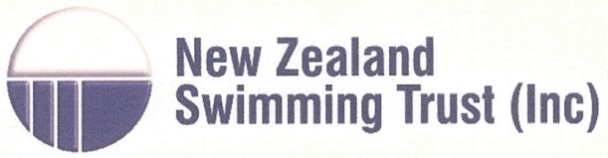 SCHOLARSHIP APPLICATION FORM MAY 2024ATHLETE DETAILSATHLETE DETAILSATHLETE DETAILSATHLETE DETAILSATHLETE DETAILSATHLETE DETAILSATHLETE DETAILSATHLETE DETAILSATHLETE DETAILSATHLETE DETAILSATHLETE DETAILSATHLETE DETAILSATHLETE DETAILSATHLETE DETAILSATHLETE DETAILSATHLETE DETAILSATHLETE DETAILSATHLETE DETAILSATHLETE DETAILSATHLETE DETAILSFull NameFull NameFull NameFull NameAddressAddressAddressAddressAddressAddressAddressAddressPost CodeEmailEmailEmailEmailNew Zealand Bank Account NoNew Zealand Bank Account NoNew Zealand Bank Account NoNew Zealand Bank Account NoPhonePhonePhonePhoneDate of BirthRegistration NoRegistration NoRegistration NoRegistration NoCoachCentre/RegionCentre/RegionCentre/RegionCentre/RegionClubAPPLICATION DETAILSAPPLICATION DETAILSAPPLICATION DETAILSAPPLICATION DETAILSAPPLICATION DETAILSAPPLICATION DETAILSAPPLICATION DETAILSAPPLICATION DETAILSAPPLICATION DETAILSAPPLICATION DETAILSAPPLICATION DETAILSAPPLICATION DETAILSAPPLICATION DETAILSAPPLICATION DETAILSAPPLICATION DETAILSAPPLICATION DETAILSAPPLICATION DETAILSAPPLICATION DETAILSAPPLICATION DETAILSAPPLICATION DETAILSList your best three performances from 17/04/2023 to 19/04/2024:List your best three performances from 17/04/2023 to 19/04/2024:List your best three performances from 17/04/2023 to 19/04/2024:List your best three performances from 17/04/2023 to 19/04/2024:List your best three performances from 17/04/2023 to 19/04/2024:List your best three performances from 17/04/2023 to 19/04/2024:List your best three performances from 17/04/2023 to 19/04/2024:List your best three performances from 17/04/2023 to 19/04/2024:List your best three performances from 17/04/2023 to 19/04/2024:List your best three performances from 17/04/2023 to 19/04/2024:List your best three performances from 17/04/2023 to 19/04/2024:List your best three performances from 17/04/2023 to 19/04/2024:List your best three performances from 17/04/2023 to 19/04/2024:List your best three performances from 17/04/2023 to 19/04/2024:List your best three performances from 17/04/2023 to 19/04/2024:List your best three performances from 17/04/2023 to 19/04/2024:List your best three performances from 17/04/2023 to 19/04/2024:List your best three performances from 17/04/2023 to 19/04/2024:List your best three performances from 17/04/2023 to 19/04/2024:List your best three performances from 17/04/2023 to 19/04/2024:DateDateDateDateDateEventEventEventEventEventEventEvent L/C or S/C L/C or S/CBest timeBest timeBest time FINA Points FINA Points123Give details of NZ squad status:Give details of NZ squad status:Give details of NZ squad status:Give details of NZ squad status:Give details of NZ squad status:Give details of NZ squad status:Give details of NZ squad status:Give details of NZ squad status:Give details of NZ squad status:Give details of NZ squad status:Give details of NZ squad status:Give details of NZ squad status:Give details of NZ squad status:Give details of NZ squad status:Give details of NZ squad status:Give details of NZ squad status:Give details of NZ squad status:Give details of NZ squad status:Give details of NZ squad status:Give details of NZ squad status:Where and when this was achieved:Where and when this was achieved:Where and when this was achieved:Where and when this was achieved:Where and when this was achieved:Where and when this was achieved:Where and when this was achieved:Where and when this was achieved:Where and when this was achieved:Where and when this was achieved:Where and when this was achieved:Where and when this was achieved:Where and when this was achieved:Where and when this was achieved:Where and when this was achieved:Where and when this was achieved:Where and when this was achieved:Where and when this was achieved:Where and when this was achieved:Where and when this was achieved:Date:Date:Date:Event:Event:Event:Event:List your main targets, goals and international meets for 2024/25:List your main targets, goals and international meets for 2024/25:List your main targets, goals and international meets for 2024/25:List your main targets, goals and international meets for 2024/25:List your main targets, goals and international meets for 2024/25:List your main targets, goals and international meets for 2024/25:List your main targets, goals and international meets for 2024/25:List your main targets, goals and international meets for 2024/25:List your main targets, goals and international meets for 2024/25:List your main targets, goals and international meets for 2024/25:List your main targets, goals and international meets for 2024/25:List your main targets, goals and international meets for 2024/25:List your main targets, goals and international meets for 2024/25:List your main targets, goals and international meets for 2024/25:List your main targets, goals and international meets for 2024/25:List your main targets, goals and international meets for 2024/25:List your main targets, goals and international meets for 2024/25:List your main targets, goals and international meets for 2024/25:List your main targets, goals and international meets for 2024/25:List your main targets, goals and international meets for 2024/25:1234OTHER FINANCIAL ASSISTANCEOTHER FINANCIAL ASSISTANCEOTHER FINANCIAL ASSISTANCEOTHER FINANCIAL ASSISTANCEOTHER FINANCIAL ASSISTANCEOTHER FINANCIAL ASSISTANCEOTHER FINANCIAL ASSISTANCEOTHER FINANCIAL ASSISTANCEOTHER FINANCIAL ASSISTANCEOTHER FINANCIAL ASSISTANCEOTHER FINANCIAL ASSISTANCEOTHER FINANCIAL ASSISTANCEOTHER FINANCIAL ASSISTANCEOTHER FINANCIAL ASSISTANCEOTHER FINANCIAL ASSISTANCEOTHER FINANCIAL ASSISTANCEOTHER FINANCIAL ASSISTANCEOTHER FINANCIAL ASSISTANCEOTHER FINANCIAL ASSISTANCEOTHER FINANCIAL ASSISTANCEHave you received financial assistance or sponsorship during qualifying period from any source other than Family? Include all sponsorship e.g. PEGs, US College Scholarships etc. (excluding family support).Have you received financial assistance or sponsorship during qualifying period from any source other than Family? Include all sponsorship e.g. PEGs, US College Scholarships etc. (excluding family support).Have you received financial assistance or sponsorship during qualifying period from any source other than Family? Include all sponsorship e.g. PEGs, US College Scholarships etc. (excluding family support).Have you received financial assistance or sponsorship during qualifying period from any source other than Family? Include all sponsorship e.g. PEGs, US College Scholarships etc. (excluding family support).Have you received financial assistance or sponsorship during qualifying period from any source other than Family? Include all sponsorship e.g. PEGs, US College Scholarships etc. (excluding family support).Have you received financial assistance or sponsorship during qualifying period from any source other than Family? Include all sponsorship e.g. PEGs, US College Scholarships etc. (excluding family support).Have you received financial assistance or sponsorship during qualifying period from any source other than Family? Include all sponsorship e.g. PEGs, US College Scholarships etc. (excluding family support).Have you received financial assistance or sponsorship during qualifying period from any source other than Family? Include all sponsorship e.g. PEGs, US College Scholarships etc. (excluding family support).Have you received financial assistance or sponsorship during qualifying period from any source other than Family? Include all sponsorship e.g. PEGs, US College Scholarships etc. (excluding family support).Have you received financial assistance or sponsorship during qualifying period from any source other than Family? Include all sponsorship e.g. PEGs, US College Scholarships etc. (excluding family support).Have you received financial assistance or sponsorship during qualifying period from any source other than Family? Include all sponsorship e.g. PEGs, US College Scholarships etc. (excluding family support).Have you received financial assistance or sponsorship during qualifying period from any source other than Family? Include all sponsorship e.g. PEGs, US College Scholarships etc. (excluding family support).Have you received financial assistance or sponsorship during qualifying period from any source other than Family? Include all sponsorship e.g. PEGs, US College Scholarships etc. (excluding family support).Have you received financial assistance or sponsorship during qualifying period from any source other than Family? Include all sponsorship e.g. PEGs, US College Scholarships etc. (excluding family support).Have you received financial assistance or sponsorship during qualifying period from any source other than Family? Include all sponsorship e.g. PEGs, US College Scholarships etc. (excluding family support).Have you received financial assistance or sponsorship during qualifying period from any source other than Family? Include all sponsorship e.g. PEGs, US College Scholarships etc. (excluding family support).Have you received financial assistance or sponsorship during qualifying period from any source other than Family? Include all sponsorship e.g. PEGs, US College Scholarships etc. (excluding family support).Have you received financial assistance or sponsorship during qualifying period from any source other than Family? Include all sponsorship e.g. PEGs, US College Scholarships etc. (excluding family support).Have you received financial assistance or sponsorship during qualifying period from any source other than Family? Include all sponsorship e.g. PEGs, US College Scholarships etc. (excluding family support).Have you received financial assistance or sponsorship during qualifying period from any source other than Family? Include all sponsorship e.g. PEGs, US College Scholarships etc. (excluding family support).SponsorSponsorValue $$$$$$SponsorSponsorValue$$$$$$SponsorSponsorValue$$$$$$Total$$$$$$SIGNATURESSIGNATURESSIGNATURESSIGNATURESSIGNATURESSIGNATURESSIGNATURESSIGNATURESSIGNATURESSIGNATURESSIGNATURESSIGNATURESSIGNATURESSIGNATURESSIGNATURESSIGNATURESSIGNATURESSIGNATURESSIGNATURESSIGNATURESSignature of ApplicantSignature of ApplicantSignature of ApplicantSignature of ApplicantSignature of ApplicantSignature of ApplicantSignature of ApplicantSignature of ApplicantSignature of ApplicantName of Regional or Club OfficerName of Regional or Club OfficerName of Regional or Club OfficerName of Regional or Club OfficerName of Regional or Club OfficerName of Regional or Club OfficerName of Regional or Club OfficerName of Regional or Club OfficerName of Regional or Club OfficerSignature of OfficerSignature of OfficerSignature of OfficerSignature of OfficerSignature of OfficerSignature of OfficerSignature of OfficerSignature of OfficerSignature of OfficerOfficer’s positionOfficer’s positionOfficer’s positionOfficer’s positionOfficer’s positionOfficer’s positionOfficer’s positionOfficer’s positionOfficer’s position